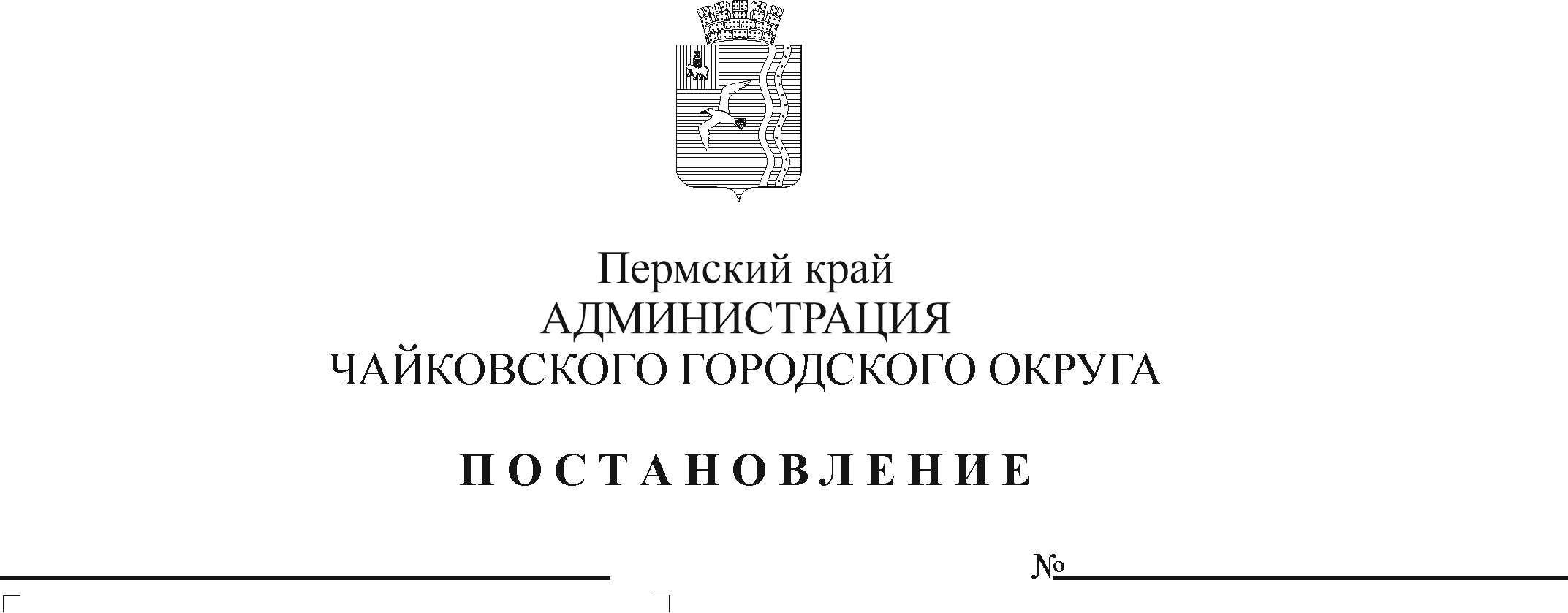 На основании Федерального закона от 6 октября 2003 г. № 131- ФЗ «Об общих принципах организации местного самоуправления в Российской Федерации», Устава Чайковского городского округа, в соответствии с решением Думы Чайковского городского округа от 19 декабря 2018 г. № 96 «Об оплате труда работников муниципальных учреждений Чайковского городского округа», постановлением администрации города Чайковского от 11 февраля 2019 г. № 153 «Об оплате труда рабочих муниципальных учреждений Чайковского городского округа», в целях урегулирования трудовых отношенийПОСТАНОВЛЯЮ:Внести в Положение о системе оплаты труда работников муниципального автономного учреждения «Комбинат благоустройства Чайковского городского округа», утвержденное постановлением администрации Чайковского городского округа от 1 августа 2022 г. № 827
(в редакции постановлений от 29.11.2022 № 1287, от 26.05.2023 № 502), следующие изменения:в приложении 2 «Схема должностных окладов работников муниципального автономного учреждения «Комбинат благоустройства Чайковского городского округа» по должностям, не включенным в профессиональные квалификационные группы»:строку 3 изложить в следующей редакции:;дополнить строками 21 - 22 следующего содержания:;в приложении 4 «Условия и порядок установления надбавки за особые условия работы» в таблице «Критерии оценки эффективности выполняемых должностных обязанностей»:строки 21-24 изложить в следующей редакции:;дополнить строкой 26 следующего содержания:.Опубликовать постановление в газете «Огни Камы» и разместить на официальном сайте администрации Чайковского городского округа.3. Постановление вступает в силу после его официального опубликования и распространяется на правоотношения, возникшие с 1 января 2024 г., за исключением пункта 1.2.2, действие которого распространяется на правоотношения, возникшие с 1 июля 2023 г.4. Муниципальному казенному учреждению «Центр бухгалтерского учета» использовать в работе настоящее постановление.5. Контроль за исполнением постановления возложить на заместителя главы администрации Чайковского городского округа по инфраструктуре, начальника управления.Глава городского округа – глава администрацииЧайковского городского округа 	                         	        А.В.АгафоновО внесении изменений в Положение о системе оплаты труда работников муниципального автономного учреждения «Комбинат благоустройства Чайковского городского округа», утвержденное постановлением администрации Чайковского городского округа от 01.08.2022 № 827№ п/пНаименование должностейДолжностные оклады (рублей)3Заместитель директора(по экономике и финансам)17 943,00№ п/пНаименование должностейДолжностные оклады (рублей)21Заместитель директора (по общим вопросам)17 943,0022Заместитель директора (по благоустройству)17 943,00№
п/пКритерии оценки эффективностиРазмер ежемесячной надбавки,% должностного оклада (тарифной ставки) по замещаемой должности21.Приемщик заказовПрием и своевременное обслуживание посетителей, без жалоб и нареканий в работеДо 170 %22.Уборщик производственных помещений,Уборщик служебных помещенийСодержание участка в соответствии с требованиями, качественная уборка помещений, прилегающей территории, отсутствие замечаний на несоблюдение санитарно-гигиенических норм при уборке помещений, отсутствие зарегистрированных замечаний и нареканий к деятельности сотрудника со стороны потребителей услуг и руководства.До 170 %23. СторожОрганизация охраны объектов учреждения и территории. Качественное осуществление пропускного режима.До 170 %24. Дворник, Уборщик территории, Подсобный рабочий, Грузчик, Рабочий по благоустройству и озеленениюСодержание территории в соответствии с требованиями СанПиНОбеспечение сохранности рабочего инвентаряДо 170 %№
п/пКритерии оценки эффективностиРазмер ежемесячной надбавки,% должностного оклада (тарифной ставки) по замещаемой должности26.Заместитель директора(по благоустройству)Своевременное и полное выполнение мероприятий по благоустройству территории Чайковского городского округаДо 200 %